Transportation from Nice Airport to Juan-les-PinsNICE AIRPORT – PALAIS DES CONGRES Juan-les-Pins / Antibes « ANTIPOLIS »Address : 60 chemin des Sables, AntibesTER Train (Transport Express Régional)Train station Nice Saint-Augustin (Airport) / Gare de Nice-Aéroport  Juan les Pins stationTrain duration: About 20-25 minFrequency: About every 20-30 minutesPrice: About 5 EUR Timetable: https://www.sncf-connect.com/en-en/ or on the mobile apps: SNCF app store - SNCF Google PlayHow to reach the NEW Nice Saint-Augustin (Airport) station:NOTE : Nice Saint-Augustin (Airport) is a relatively new train station that moved, it is now located across of the airport Nice Terminal 1, maybe will not appear on your Google Maps and instead guide you to the older location of the train station of Nice Saint-Augustin.NOTE : When you buy a train ticket in France, you need to stamp it at the machine before you board, otherwise it is not valid and you bought it for nothing. The French word for this “punching” is “compost” and you find the machine at the entrance of the platform.Further details on the airport website: https://www.nice.aeroport.fr/en/directions/train Taxi/Uber options for Nice Airport / Palais des Congres de Juan-les- Pins/Antibes « Antipolis »Pick-up: Terminal 1 - pro. parking Terminal 2 - bus station entrances A3 and A4Road: 20 kilometres 30-35 minutesUber: About 40 EURTaxi: About 70 EURFrom Juan-les-Pins station to Palais des Congres de Juan-les-Pins/Antibes « Antipolis »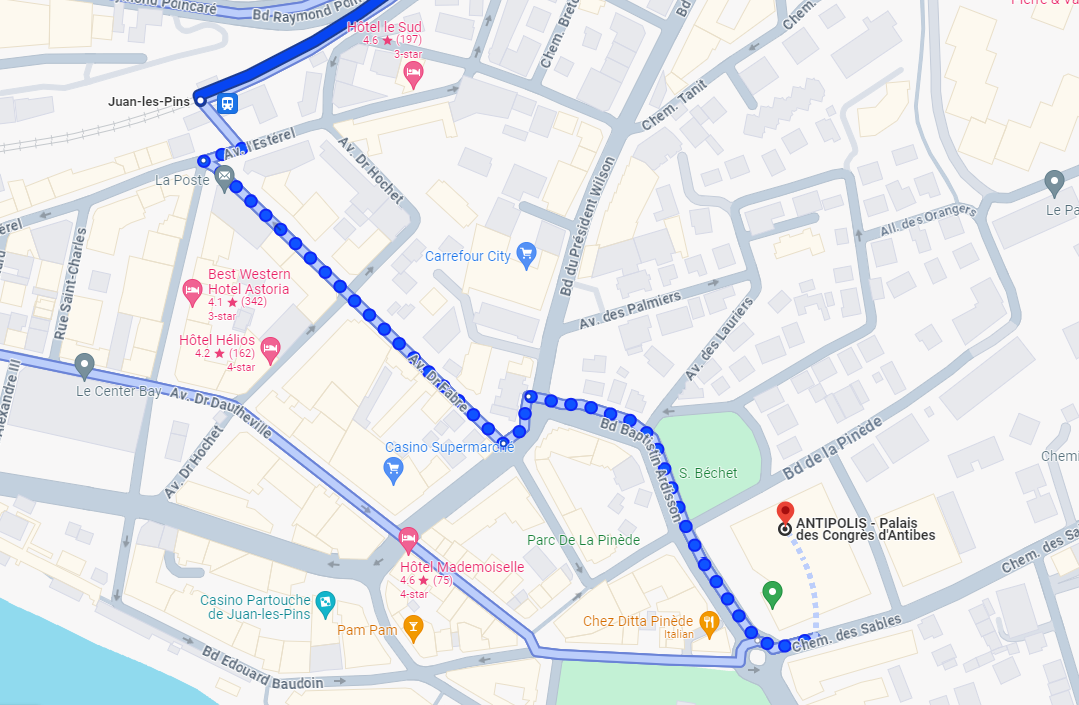 From the Juan-les-Pins train station it takes only 8 minutes walk to the Palais des Congres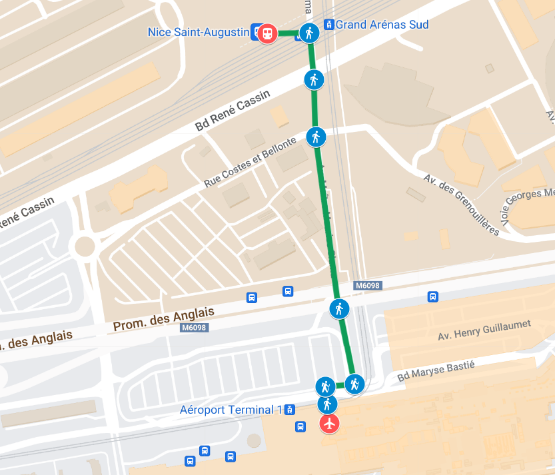 From Terminal 1: Less than 500 meters far, walk across the street and take the dedicated pedestrian walkway under the bridge, which takes 7 minutes. Google Maps maybe doesn’t give the right direction as that is a new train station. From Terminal 2: With the tram, FREE, no-need to buy a ticket reach Terminal 1 and walk, or might  as well stay for another stop till Grand Arenas next to the train station.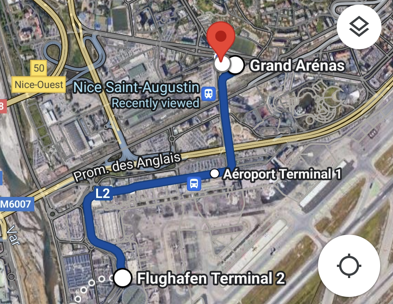 